В Синегорском Доме культуры 18.11.2021г. состоялся праздник «День рождения Деда Мороза».День рождения прошёл весело и празднично. Ребята участвовали во множестве конкурсов и соревнований. Пели песни и конечно же пожелали дедушке здоровья, сил и хорошего настроения!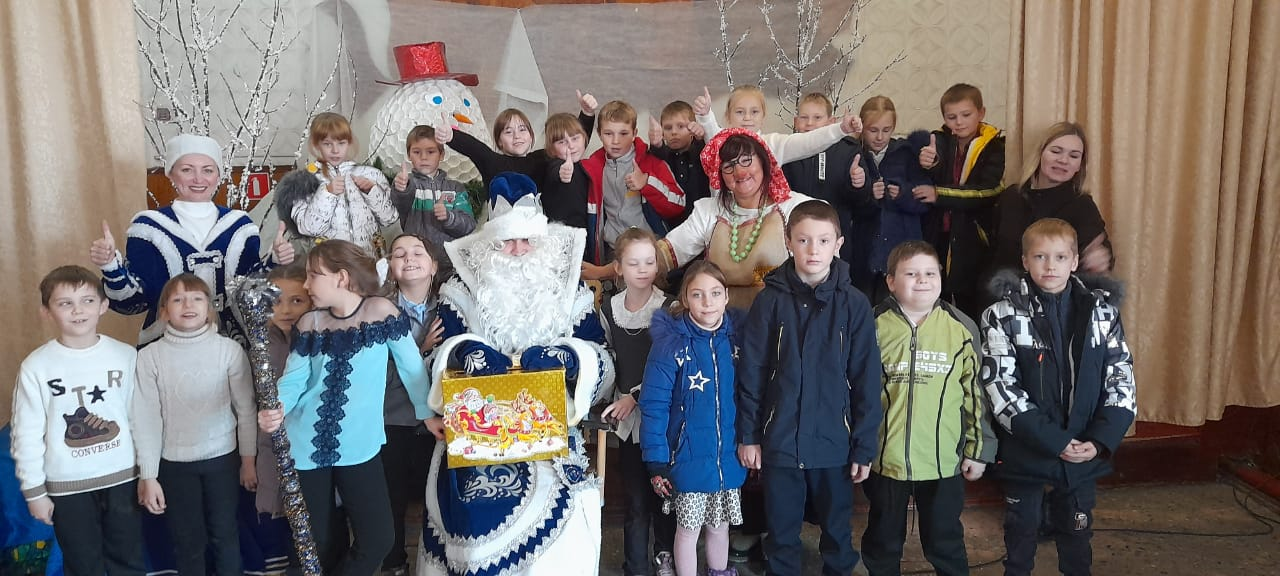 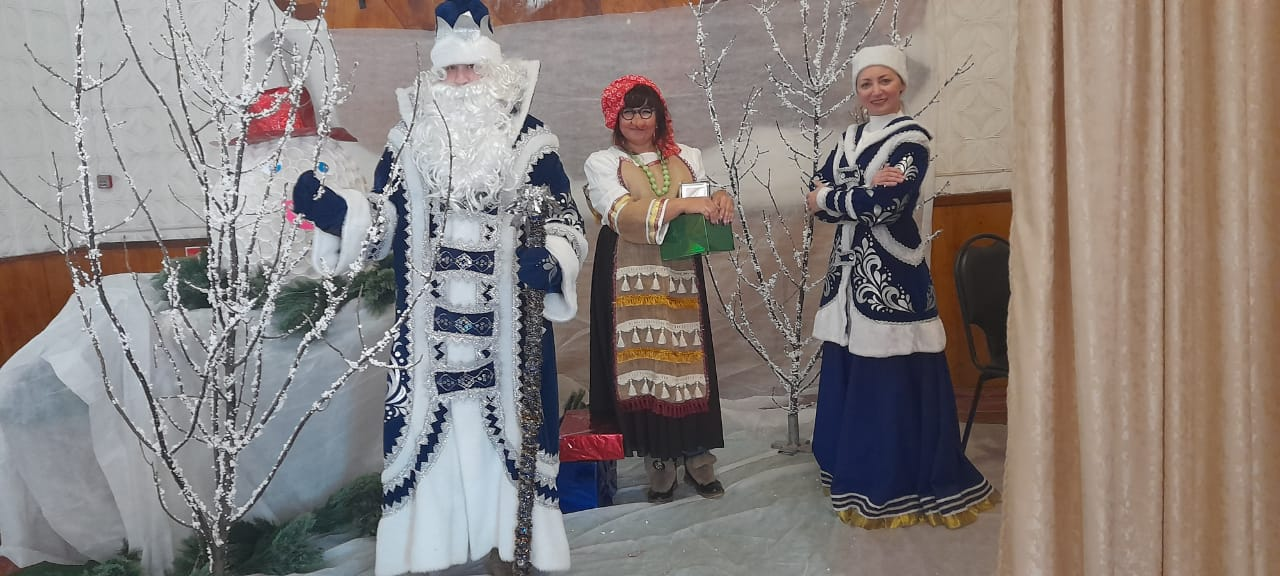 